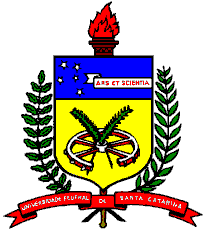 UNIVERSIDADE FEDERAL DE SANTA CATARINACENTRO DE COMUNICAÇÃO E EXPRESSÃOCURSO DE PÓS-GRADUAÇÃO EM LITERATURADisciplina: PGL 510095. Políticas do saber. Uma arqueologia da cultura moderna.Curso: Temporum nebula.Professor: Raul Antelo. As aulas contarão com o acompanhamento e a assistência dos Profs. Drs. Cláudia Rio Doce e Alexandre Costi Pandolfo.Período: segundo semestre de 2017.Horário: sexta-feira, às 8.30h.Hipótese: O texto contemporâneo define-se como uma nuvem de pensamentos-frases disseminados em múltiplos lances, feitos de aparições-aproximações, palavras-visões, memórias-desejos, saberes sensíveis, gestos e dores, revoltas e abrigos, construído por meio de uma série de notas fragmentárias, porém, inesquecíveis, que narram a história a partir de um ponto imemorial, para além do tempo.Tópicos:1. O fracasso do profeta não produz o moderno como paradigma da conquista mas como impossibilidade de inscrever a obra em algum registro conhecido. Política do tempo: o futuro anterior: Ferdinand Denis - Os maxacalis. Raul Pompeia - Um povo extinto. Lima Barreto - Cemitério dos vivos.2. Aquilo que não pode ser decidido afeta à decisão e postula um lugar nebuloso: Lúcio Cardoso - Diário Completo; Diário do terror.3. O gesto difere a emergência do sentido na representação e assim entorpece a fronteira entre literatura e vida: Carlos & Carlos Sussekind - Armadilha para Lamartine.4. O lugar nebuloso não possui função pedagógica ou moral, nem mesmo função semântica positiva na economia textual: Carlos Drummond de Andrade - "No meio do caminho", "Quando Barcelona cair", "O medo". Jorge Luis Borges - "La perpetua carrera de Aquiles y la tortuga", "Avatares de la tortuga", "Argumentum ornithologicum".5. O gesto é uma passagem nebulosa: recusa a mediação entre a figura específica e o significado geral. Parasitário, chama a atenção para si mesmo: Oswald de Andrade - Serafim Ponte Grande.6. O lugar nebuloso alimenta diversas condutas da imagem e da matéria: plasticidade, viscosidade, estranhamento. A imanência: W. H. Hudson - Green Mansions. Mário de Andrade - O turista aprendiz.7. Visão e decisão: a existência iterativa. Repetição ou lembrança? Jorge de Lima, Murilo Mendes, Carlito Azevedo e a fotografia.8. Benjamin: o lugar nebuloso transforma a representação literária em vida místicamente habitada. Clarice Lispector - Agua viva.Bibliografia dos autores:ANDRADE, Mário de - O turista aprendiz. Ed. Telê Ancona Lopez e Tatiana Longo Figueiredo. Brasília, IPHAN, 2015.IDEM - Macunaíma. O Herói sem Nenhum Caráter. Paris, Association Archives de la Littérature latino-américaine, des Caraibes et africaine du XXe Siècle; Brasilia, CNPQ, 1988.ANDRADE, Oswald de - Memórias sentimentais de João Miramar. Serafim Ponte Grande.Rio de Janeiro, Civilização Brasileira, 1971.ANDRADE, Carlos Drummond de - Obra completa. (Estudo crítico de Emanuel de Moraes, fortuna crítica, cronologia e bibliografia). Rio de Janeiro, Aguilar, 1964.  AZEVEDO, Carlito - Monodrama. Rio de Janeiro, 7Letras, 2009.IDEM - Livro das postagens. Rio de Janeiro, 7Letras, 2016.BARRETO, Afonso Henrique de Lima - Diário do Hospício. O cemitério dos vivos. Rio de Janeiro, Secretaria Municipal de Cultura, Departamento Geral de Documentação e Informação Cultural, 1993.BORGES, Jorge Luis - Obra Completa. Buenos Aires, Emecé, 1974.CARDOSO, Lúcio - Diário Completo. Ed. Esio M. Ribeiro. Rio de Janeiro, Civilização Brasileira, 2012.IDEM - Crônica da casa assassinada. Edição crítica de Mário Carelli. Madrid; Brasília, 1991.DENIS, Ferdinand - Os Maxacalis. Trad. Maria Cecília de Moraes Pinto. São Paulo, Secretaria de Cultura, Ciência e Tecnologia, 1979.LISPECTOR, Clarice - Agua viva. Rio de Janeiro, Artenova, 1973.POMPÉIA, Raul - Crônicas 2. Rio de Janeiro: Civilização Brasileira / OLAC/ FENAME, 1983 (Obras; v. 7). HUDSON, William Henry - Verdes moradas. Trad. e apresentação José Domingos Morais. Lisboa, Sistema Solar, 2015.SUSSEKIND, Carlos & Carlos. Armadilha para Lamartine. São Paulo: Companhia das Letras, 1998.Bibliografia geral:ADORNO, T. Teoria estética. São Paulo, Martins Fontes.IDEM - L´art et les arts. Trad. J. Lauxerois. Paris, Desclée de Brouwer, 2002.IDEM & HORKHEIMER, Max. - Dialética do Esclarecimento: Fragmentos Filosóficos. Trad. Guido Antonio de Almeida. Rio de Janeiro, Jorge Zahar, 1985.AGAMBEN, Giorgio - Image et mémoire. Paris, Hoëbeke, 1998.IDEM - Categorias italianas (Estudos de poética e literatura). Trad. Carlos Eduardo S. Capela e Vinícius Nicastro Honesko. Florianópolis, ed. da UFSC, 2014.IDEM - O que é o contemporâneo. Trad. Vinícius Nicastro Honesko. Chapecó, Argos, 2009.IDEM - O que resta de Auschwitz. Trad. Selvino J. Assmann. São Paulo, Boitempo, 2008.IDEM - Signatura rerum. Sul metodo. Torino, Bollati Boringhieri, 2008.IDEM - «Gusto». Enciclopedia. Vol. 6. Ed. Ruggero Romano. Torino, Einaudi, 1979. Há ed. portuguesa. IDEM - Il fuoco e il racconto. Roma nottetempo, 2014.IDEM - Stasis. La guerra civile come paradigma politico.  Homo sacer, II, 2. Torino, Bollati Boringhieri, 2015.IDEM - Estâncias: a palavra e o fantasma na cultura ocidental. Trad. S. Assmann. Belo Horizonte, Editora UFMG, 2007.IDEM - Che cos'è la filosofia? Macerata, Quodlibet, 2016.IDEM - Autoritratto nello studio. Roma, nottetempo, 2017.ANDRADE, Mário de – Aspectos da Literatura Brasileira. 6a. ed., S. Paulo, Martins, 1978.ANDREOTTI, Libero e COSTA, Xavier (ed) - Situacionistas, arte, política, urbanismo. Barcelona, Museu d´Art Contemporani, 1996.ANTELO, Raul – Potências da imagem. Chapecó, Grifos, 2004.IDEM - Transgressão & modernidade. Ponta Grossa, EUPG, 2001.ATTRIDGE, Derek – The Singularity of Literature. London, Routledge, 2004.BATAILLE, Georges – História do olho. A prosa do mundo. Trad. bras. São Paulo, Cosac & Naify, 2003.IDEM - La conjuración sagrada (Ensayos 1929-1939). Trad. Silvio Mattoni, Buenos Aires, Adriana Hidalgo, 2003.IDEM - La felicidad, el erotismo y la literatura (Ensayos 1944-1961). Trad. Silvio Mattoni, Buenos Aires, Adriana Hidalgo, 2004.IDEM - Lascaux o El nacimiento del arte. Trad. Axel Gasquet, Córdoba, Alción, 2003.IDEM - La sociología sagrada del mundo contemporáneo. Trad. Lucas Bidon-Chanal, Buenos Aires, Libros del Zorzal, 2006.BENJAMIN, Walter - Magia e técnica. Obras escolhidas. Trad. S.P. Rouannet. Pref. J.M.Gagnebin. São Paulo, Brasiliense, 1994, vol.II.IDEM - Passagens. Org. Willi Bolle. Belo Horizonte, Ed. UFMG; São Paulo, Imprensa Oficial do Estado de São Paulo, 2006.IDEM - La Politica e altri scritti. Frammenti III. Ed. Dario Gentili. Milano, Mimesis, 2016.BERGER, John – Modos de ver. Trad.J. Beramendi. Barcelona, Gustavo Gili,1974.BODEI, Remo – La forma  de lo bello. Trad. esp. Madrid, Visor, 1998.IDEM - Limite. Bologna, Mulino, 2016.BROOK, Peter - The Empty Space. New York, Touchstone, 1996. BUCK-MORSS, Susan - “Estética e anestética. O ´ensaio sobre a obra de arte´ reconsiderado”. Travessia. nº 33, Florianópolis, ago-dez 1996.IDEM - “The Cinema Screen as Prothesis of Perception: A Historical Account” in The Senses Still. Perception and Memory as Material Culture in Modernity.Ed by Nadia Seremetakis.Bolder, Westwood Press,1994.IDEM- Dreamworld and Catastrophe. The Passing of Mass Utopia in East and West. Cambridge, MIT Press, 2000.CACCIARI, Massimo – El dios que baila.Trad. V. Gallo. Buenos Aires, Paidós, 2000.IDEM - Três Ícones. Trad. Denise Bottmann. Veneza, Ayiné, 2016.CAILLOIS, Roger - Méduse et Cie. Paris, Gallimard, 1960.CALINESCU, Matei – Five faces of modernity. Durham, Duke University Press, 1987.CAMPOS, Haroldo de.- Metalinguagem. Petrópolis, Vozes, 1970.IDEM -  “Uma poética da radicalidade”. In  ANDRADE, Oswald - Poesias Reunidas. 4ª ed. Rio, Civilização Brasileira, 1974.CAVALCANTI, Alberto – Filme e realidade. Rio de Janeiro, Artenova/Embrafilme, 1977.CLAIR, Jean - Méduse. Contribution à une anthropologie des arts du visuel. Paris, Gallimard, 1989 IDEM-  Malinconia. Motivos saturnianos en el arte de entreguerras. Trad. L.Vazquez. Madrid, Visor, 1999.IDEM – Elogio de lo visible. Fundamentos imaginarios de la ciencia.Trad.M.D. Aguilera. Barcelona, Seix Barral, 1999.COMPAGNON, Antoine – Os cinco paradoxos da modernidade. Belo Horizonte, Ed. UFMG, 1996.DEBORD, Guy - A sociedade do espetáculo. Rio de Janeiro, Contraponto.IDEM - In girum imus nocte et consumimur igni. Barcelona, Anagrama, 2000.DELEUZE, Gilles – L´image-temps. L´image-mouvement. Paris, Minuit, 1983.IDEM - Crítica e clínica. Trad. Peter Pál Pelbart, São Paulo, Ed. 34, 1997.DELEUZE. Gilles; GUATTARI. Felix - Milplatôs. Capitalismo e esquizofrenia. Trad. P. Pál Pelbart e Janice Caiafa. São Paulo, Ed. 34, 1997.DERRIDA, Jacques – La vérité en peinture.Paris, Flammarion, 1978.IDEM – Marges de la Philosophie. Paris, Minuit, 1972. IDEM – Droit de regards. Paris, Minuit, 1985.IDEM – “Envois” in La carte postale. Paris, Flammarion, 1980.IDEM - Pensar em não ver: escritos sobre a arte do visível (1979-2004).  Trad. M. J. de Moraes. Florianópolis, Editora da UFSC, 2012.DIDI-HUBERMAN, Georges - O que vemos, o que nos olha. Trad. bras. São Paulo, 34 Letras, 2000.IDEM - “A paixão do visível segundo Georges Bataille” in Revista de Comunicação e Linguagens. Lisboa, nº 5, nov. 1987, p.7-22.IDEM - Devant le temps; histoire de l’art et anachronisme des images. Paris, Minuit, 2000.IDEM – L ´image survivante. Histoire de l´art et temps des fantômes selon Aby Warburg. Paris, Minuit, 2002.IDEM – Ninfa moderna. Essai sur le drapé tombé. Paris Gallimard, 2002.IDEM – Atlas ¿Cómo llevar el mundo a cuestas? Trad. Maria Dolores Aguilera. Madrid, Museo Nacional Centro de Arte Reina Sofia, 2010.IDEM - L’Album de l’art à l’époque du «Musée imaginaire». Paris, Hazan; Musée du Louvre, 2013. IDEM - L'oeil de l'histoire / Passés cités par JLG. Paris, Minuit, 2015.IDEM - "Soulèvements poétiques (poésie, savoir, imagination)", Po&sie, 2013/1, nº 143), p. 153-157.IDEM e CARERI, Giovanni - L'histoire de l'art depuis Walter Benjamin. Paris, EHESC, 2010.IDEM et al. - Soulèvements. Catalogue de l'exposition (2016- 2017) au Jeu de Paume, Concorde. Pref. Marta Gili. Colaborações de Nicole Brenez, Judith Butler, Georges Didi-Huberman, Marie-José Mondzain, Antonio Negri e Jacques Rancière. Paris, Jeu de Paume / Gallimard, 2016.DUBOIS, Philippe – O ato fotográfico. Trad.M. Appenzeller. Campinas, Papirus, 1994.IDEM – Video, Cine, Godard. Buenos Aires, Libros del Rojas, 2001.DE DUVE, Thierry - Nominalisme pictural . Paris, Minuit, 1984.IDEM -. Au nom de l'art. Pour une archéologie de la modernité. Paris, Minuit, 1989.ESPOSITO, Roberto - Bios: biopolítica e filosofia. Lisboa, Edições 70, 2010. IDEM - Communitas. Origen y destino de la comunidad. Buenos Aires, Amorrortu, 2007.IDEM - Inmunitas. Protección y negación de la vida. Trad. Luciano Padilla López. Buenos Aires, Amorrortu, 2005.IDEM - Terza persona. Politica della vita e filosofia dell’impersonale. Torino, Einaudi, 2007.IDEM - Termini della politica. Comunità, immunità, biopolitica. Milano, Mimesis, 2008.IDEM - Pensiero vivente. Origine e attualità della filosofia italiana, Torino, Einaudi, 2010.IDEM - Due. La macchina della teología política e il posto del pensiero. Torino, Einaudi, 2013.IDEM - Da fuori. Una filosofia per l´Europa. Torino, Einaudi, 2016.IDEM et al. - Nihilusmo y política. Buenos Aires, Manantial, 2008.FOUCAULT, Michel – Estética: Literatura e Pintura, Música e Cinema. Org. Manuel Barros da Motta.Trad. I. A. Dourado.Rio de Janeiro, Forense, 2001.GENTILI, Dario e STIMILLI, Elettra (eds) - Differenze italiane. Politica e filosofia: mappe e sconfinamenti. Roma, DeriveApprodi, 2015.GODARD, Jean-Luc – Histoire(s) du cinéma. Paris, Gallimard, 1998.GRAZIOLI, Elio – La polvore nell´arte. Milano, Bruno Mondadori, 2004.GROYS, Boris - Introduction to Antiphilosophy. Trad. David Fernbach. Londres, Verso, 2012. HAMACHER, Werner - Lingua amissa. Trad. Laura Carugati e Marcelo Burello. Buenos Aires, Miño & Dávila, 2012.IDEM - "N'essance". Rue Descartes. Paris, n° 82, 2014/3. p. 68-71.IDEM - "Intensive languages" Modern Language Notes, nº 127, 2012.HELENA, Lúcia - “A vocação para o abismo: errância e labilidade em Clarice Lispector” Revista Brasileira de Literatura Comparada, nº 5, Salvador, 2000.JAY, Martin -  Downcast Eyes. The Denigration of Vision in XXth Century French Thought. Berkeley, University of California Press, 1993.KOSELLECK, Reinhart – Futuro pasado. Trad. Norberto Smilg. Barcelona, Paidós, 1993.KRAUSS, Rosalind - The Optical Unconscious. New York, October, 1993.LACOUE-LABARTHE, Philippe y NANCY, Jean-Luc - El absoluto literario. Teoría de la literatura del romanticismo alemán. Trad. Cecilia González e Laura Carugati. Buenos Aires, Eterrna Cadencia, 2012MACHADO, Roberto - Foucault, a filosofia e a literatura. Rio de Janeiro, Jorge Zahar, 2000.MACHERREY, Pierre - Proust. Entre littérature et philosophie. Paris, éditions Amsterdam, 2013.MAJOR, René - Lacan con Derrida. Análisis Desistencial.Trad. B. Rajlin.Buenos Aires, Letra Viva, 1999.MARIN, Louis - Détruire la peinture.Paris, Flammarion, 1997.MARRAMAO, Giacomo - Kairós. Apología del tiempo oportuno. Trad. Helena Aguilà. Barcelona, Gedisa, 2008.MARX, Karl - Bolívar por Karl Marx. Trad. Vera Ribeiro. São Paulo, Martins, 2008.MEILLASSOUX, Quentin - Después de la finitud. Ensayo sobre la necesidad de la contingencia. Buenos Aires, Caja Negra, 2015.NANCY, Jean-Luc – Au fond des images. Paris, Galilée, 2003.IDEM - Un pensamiento finito. Trad. J.C. Moreno Romo. Barcelona, Anthropos, 2002.IDEM - Être Singulier Pluriel. Paris, Galilée, 1996. IDEM - Identité. Fragments, franchises. Paris, Galilée, 2010.IDEM  - La Déclosion (Déconstruction du christianisme, I). Paris, Galilée, 2005.IDEM - L’adoration. (Déconstruction du christianisme 2). Paris, Galilée, 2010.IDEM - El sentido del mundo. Trad. Jorge Manuel Casas. Buenos Aires, La Marca, 2003.IDEM - Embriaguez. Trad. Cristina R. Marciel e Javier de la Higuera Espín. Granada. Editorial de la Universidad de Granada, 2014. IDEM– Las Musas. Trad. Horacio Pons. Buenos Aires, Amorrortu, 2008.IDEM – La comunidad inoperante. Santiago de Chile, LOM, 2000.IDEM - Archivida. Del sintiente y del sentido. Buenos Aires, Quadrata, 2014.IDEM - Demanda. Literatura e filosofia. Trad. J. C. Penna et al. Florianópolis, Ed. da UFSC; Chapecó, Argos, 2016.IDEM - La partición de las artes. Ed. Cristina Rodriguez Maciel. Valencia, Pre-textos, Univ. Politécnica de Valencia, 2013.IDEM & LACOUE-LABARTHE, Ph. – O título da letra. São Paulo, Escuta, 1991.NASCIMENTO, Evando - Derrida e a Literatura. Niterói, Ed. da UFF, 1999.NIMUENDAJU, Curt - As Lendas da Criação e Destruição do Mundo como Fundamentos da Religião dos Apapocúva-Guarani. Trad. Charlotte Emmerich e Eduardo Viveiros de Castro. São Paulo, Hucitec/Edusp, 1987.OTTINGER, Didier - Surréalisme et mythologie moderne. Les voies du labyrinthe d´Ariane à Fantomas. Paris, Gallimard, 2002.OUBIÑA, David – Jean-Luc Godard: el pensamiento del cine. Cuatro miradas sobre Histoire(s) du cinéma. Buenos Aires, Paidós, 2003.PÈREZ ORAMAS, Luis – “Marcel Duchamp y la fábula jurásica” in Mirar furtivo. Caracas, Consejo Nacional de la Cultura, 1996.PERLOFF, Marjorie – 21st Century Modernism. Oxford, Blackwell, 2002.PORTUS, Javier - Metapintura. Un viaje a la idea del arte en España. Madrid, Museo Nacional del Prado, 2016.RABATÈ, Jean-Michel – La pénultime est morte. Spectrographies de la modernité. Paris, Champ Vallon, 1993.RANCIÈRE, Jacques – L ´inconscient esthétique. Paris, Galilée, 2001.IDEM- La fable cinematographique. Paris, Le Seuil, 2001.IDEM – Le destin des images. Paris, La fabrique, 2003.REGNAULT, François – El arte según Lacan. Biblioteca del Campo Freudiano de Barcelona/Instituto del Campo Freudiano, 1995.SÁ, Lúcia - Rain Forest Literatures: Amazonian Texts and Latin American Culture. Minneapolis, University of Minnesota Press, 2004.WALDMAN, Berta - “A retórica do silêncio em Clarice Lispector”, Tempo Brasileiro, nº 128,jan-mar 1997.WALLIS, Brian (ed.) – Arte después de la modernidad. Nuevos planteamientos en torno a la representación. Trad. C. del Olmo e C. Rendueles. Madrid, Akal, 2001.WARBURG, Aby – Le rituel du Serpent. Art & anthropologie. Introd. Joseph L. Koerner. Paris, Macula, 2003.IDEM – Boticelli. Trad. E. Cantimori. Milano, Abscondita, 2003.